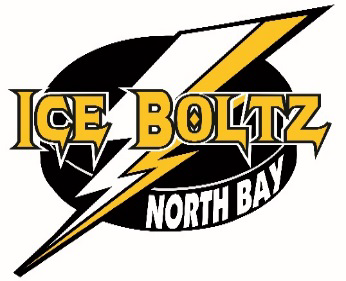 North Bay & District Girls’ Hockey AssociationExecutive meeting January 22, 2023 at 7 p.m. Virtual Meeting via TeamsAttending: Kiara Jefferies, Mike Brideau, Lucas Horseman, James Knight, Kayla Restoule, Jeff Roynon, Shauna Ouellette Guest: none Regrets: Location: Via TEAMS Meeting Meeting called to order: 8:07pm		    	Mike Brideau Approval of December11, 2022 Minutes	Lucas Horseman & Kayla Restoule 				Approval of Agenda	Kiara Jefferies & Lucas Horseman 		Directors’ ReportMiguel – FundraisingNot present Paul – EquipmentNot present Jessica – TournamentNothing to report still waiting on final Event Connect numbers Stacey – MarketingNot present Todd – WebsiteNot present Jamie – Training/Development Not present BusinessTreasurer’s Report			Kayla RestoulePost office address has been fixed but bank statement was no received.U15 raffle deposited-will pay ice time within 30 days Timekeepers are not receiving their money when emailed. We would like to move to mailing out cheques so we will need updated lists. Shauna has everyone’s contacts.Needs team budgets she has only been given two Registration				James KnightRegistration numbers: U7-41 playersU9-38 players U11-48 players U13-62 Players U15-49 players (19 are in 2nd year)U18-52 players (6 age out) Senior league- close to 60 with 4 teams Everyone’s registration fees are paidNext year to offer a multi kid discount (family discount) Goalie discount to be offered 2023/2024 season Competitive Teams			Jeff RoynonU18 player call up-resulting in 2 league games missed for her team. The convenor what not asked first. Another player was also picked up from another association without approval. Move for a 1 game suspension of said coach as they have been verbally and had written warning about the rule and procedures to follow.House League Teams			Lucas HorsmanConducted coaches meeting with house league coaches to discuss how things are going in the new Northern loop and to discuss 2nd half of the season. All house league coaches were present meeting took about an hour. Lucas attended practices for all teams to go over practice plans and ran skills with the girls and coaches. Feedback from coaches, players and parents was positive.Feedback on Northern loop has been positive U9 2nd half of the schedule is almost figured out a few more games need to be added into the schedule House legue playdowns have been schedule: U11-U13 in Alamguin March 4-5U15 in Sturgeon falls U18 In Temiskaming Shores Scheduler				Shauna OuelletteIn the process of scheduling playdowns and U9 second half All Ice has been accounted for. Some house league teams ar over by 1 or 2 practices will figure out which ones.Tryout ice time has been booked for Primary and secondary Rep teams March Break Skills ice is booked New Business: 					Mike BrideauApparel RFP is in the works Product does seem to be improving in Skaters Edge. Trying to catch up from Covid and supply issues. Will be hiring to cover apparel Will send out RFP with addition of written agreement and suggestion of 3 year term. RFP to be published ASAP to our website and sent to local businesses.Look at scheduling presentations for next executive meeting March Break TrainingStill looking at options for someone to run the skills camp March 13-17 Lucas will look at his schedule and see if he can run some skills Team announcement for 2023/2024 season and where they are playing  (Lucas Horseman excused while discussing U15 secondary coaching applications) U15 secondary Lucas HorsemanU9-Mike Breadmore U11-Tyler BushU13 secondary- Mark Lucenti U13 primaryMatt BruntonU15 primary-Tara TrudelU18 secondryChris Olson (suggested A/BB)Jaimie Lowry (suggested BB/B)Manager/coaches handbookSuggested one document for reference for rules and regulations according to OWHA and our association. U15 AA manager has one on the go we can add to that one. Shauna to look more into it. High performance “webpage”Do we add coaches profiles and credentials to let players and parents know about these coaches and to attract girls to the association. Delegation of tasksTrademarkLets see how RFP goes and see if this is necessary Raffle boxA good idea, but not to replace bingos. We should do both.Next meeting: Sunday February 26th at 6pm Via Teams Adjournment	 10:43pm 				Mike Brideau